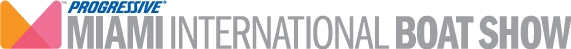 2020 Miami International Boat Show – Exhibit RegulationsFebruary 13 – 17, 2020This document, in addition to the Allocation Procedures & Display Guidelines as well as the language on the back of your exhibitor space contract, is a binding part of the Exhibitor Contract for the 2020 Miami International Boat Show.   Regulations may differ depending on the facility/venue.  BOATSAll boats inside tents A & B must be 39’ LOA* or under.Boats including engines, platforms and pulpits being displayed in tents must be 15,000 lbs. or less.Maximum height for entrance to Tents A, B, C, D, E & F is 13’.  Height restrictions apply inside the tent.  Layouts must be sent with all dimensions including height for approval to insure that display heights do not interfere with tent ceiling, lights, fans and any other equipment.Maximum height for entrance to Boat Tent J is 11’6”.  Height restrictions apply inside the tent.  Layouts must be sent with all dimensions including height for approval to insure that display heights do not interfere with tent ceiling, lights, fans and any other equipment.Boats inside tents must be on trailers or on dollies.  No boats will be hard set to cradles or on blocks. If exhibitors choose to hard set boats on their own, this must be done after we handle the boats at the move in and put back on wheels prior to the targeted move out day/time.BULK SPACES OVER 400 SQUARE FEET (NOT BOATS) Layouts for bulk spaces over 400 square feet must be sent to your Exhibitor Relationship Manager for approval no later than 60 days prior to the first day of move in.  Layouts must include all wall and display item heights and dimensions.  8’ walls must be set back from the aisle 1/3 of the depth of the space.All spaces will have a targeted delivery date for freight to be delivered to your booth.  Depending on the location, this could be anywhere from 1 – 2 weeks prior to the show.  Adhering to this schedule will ensure a smooth move in process. The delivery target date for freight is not the actual move in date.  It is the day your freight needs to be delivered to your booth.  You can set up any time after February 9th, 2020.  This applies to all booth spaces.BOOTHS 400 SQUARE FEET AND UNDERLayouts for accessory spaces that are 400 square feet should be sent to your Exhibitor Relationship Manager no later than 60 days prior to the shows first day of move in.All spaces, including 10’ x 10’ booths will have a targeted freight delivery day.  Depending on the location, your targeted day could be anywhere from 1 – 2 weeks prior to the show.  The delivery target date for freight is not the actual move in date.  It is the day your freight needs to be delivered to your booth.  You can set up any time after February 9th, 2020.  This applies to all booth spaces. Please contact your Exhibitor Relationship Manager for further detail if needed.IN-WATER DISPLAYSIn Water boats are contracted by length overall x beam.  Length includes all equipment, accessories and other attachments that affect the space necessary for display including bow pulpits and swim platforms.In Water exhibitors are subject to on-site audits and will be invoiced for any square footage accordingly.  Invoices must be paid in full by Sunday, February 16th at 6 p.m.In Water boats will be subject to a 300 square foot minimum charge.Exhibitor carpet must be removed between show closing and Friday, February 21st. If carpet is not removed NMMA will charge $1000 for removal and disposal of carpet. 